1.Proč jsme si vybrali plavání?                                         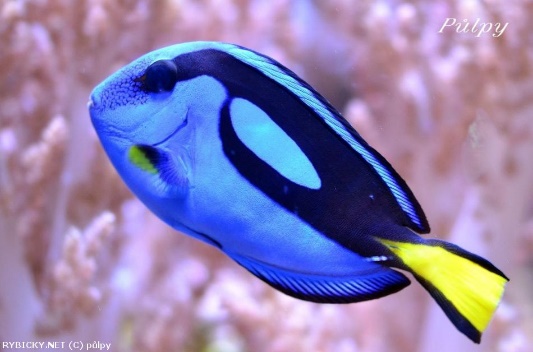 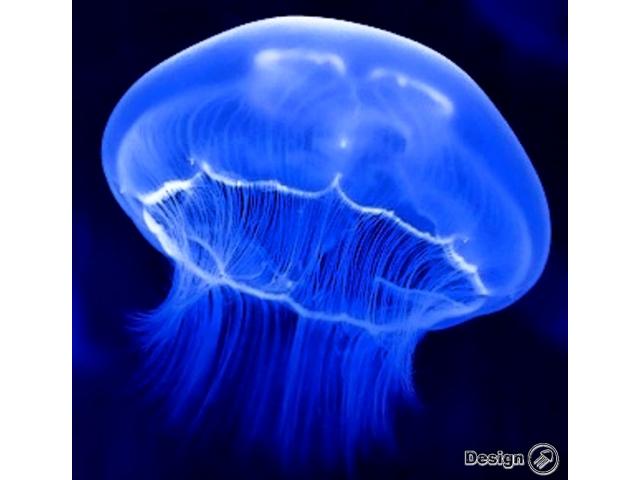 AČ: Naučila jsem se potápět bez držení nosu.ŠN: Nemusel jsem se učit. Místo toho jsem byl v bazénu. Mám rád plavání, protože na konci můžu skákat ze skokánku.AZ: Moc jsem neuměla plavat a na plavání jsem se naučila.PS: Mám rád plavání, protože jsem ve vodě jako živel.2.Jaký styl plavání mám nejraději?AČ: Nejraději plavu kraula.                                                                                                                 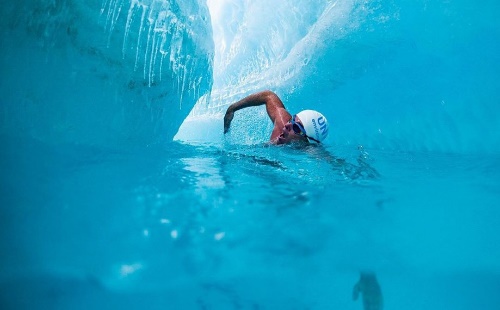 AZ: Nejraději plavu kraula.PS: Nejraději plavu prsa.ŠN: Nejraději plavu prsa.MJ: Nejraději plavu kraula a prsa.3.Kde plavu nejraději?AČ: V jezeře.AZ: V bazénu.PS: V bazénu.ŠN: V moři.MJ: Nejraději plavu v moři.4.S čím nejraději plavu?AZ: S nafukovacím delfínem.AČ: S nafukovacím žralokem.				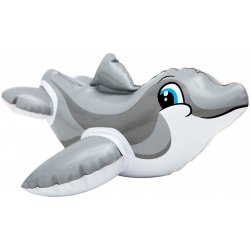 PS: S nafukovacím kolem.	 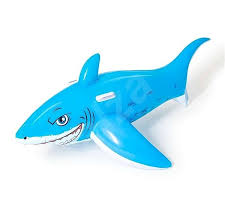 ŠN: S destičkou.	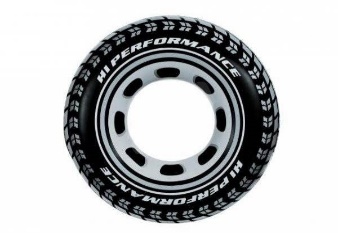 MJ: S donutem. 	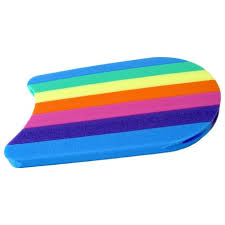 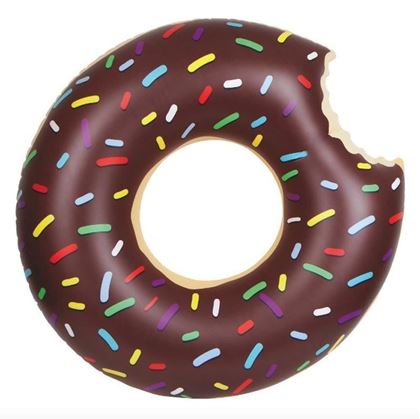 Hodnocení: Týmová práce (10 z 10). Spolupráce byla dobrá.